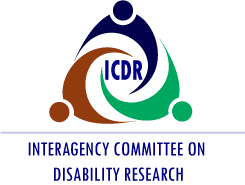 You’re InvitedPlease join us for the Interagency Committee on Disability Research (ICDR) Lunch & Learn Webinar Series Thursday, September 15, 202211:00 a.m. – 12:00 p.m. (ET)Presentation: Understanding and Responding to the Cultural and Linguistic Differences in the Conduct of Disability ResearchPresenterTawara D. Goode, MADirector, National Center for Cultural CompetenceDirector, University Center for Excellence in Developmental Disabilities,Georgetown University Center for Child & Human DevelopmentAssistant Professor, Department of Pediatrics, Georgetown University Medical CenterAudienceThe audience will include a wide range of ICDR stakeholders, federal interagency partners, researchers, practitioners, disability organizations and ICDR Committee members. Space is limited.  Register now to reserve your spot and to receive instructions for joining the webinar.  Registration closes September 9.  An opportunity to request disability-related accommodations will be provided on the registration form. If you have difficulties registering, please email events@1sourceevents.com. 